REFERAT AF BESTYRELSESMØDE 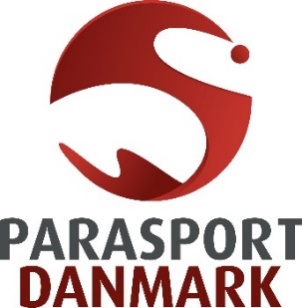 D. 5. DECEMBER 2022Deltagere: John Petersson (JP) – fast mødeleder, Jens Boe Nielsen (JBN), Asger Krebs (AKR), Tine Rindum Teilmann (TRT), Lene van der Keur (LvdK), Jannie Hammershøi (JH), Jan S. Johansen (JSJ) – via Teams, Even Magnussen (EM), og Sven Folkmann (SFO).Desuden deltog: Ivan Løvstrup (IL), Hanne Hede (HHE), Søren Jul Kristensen (SJK), og Michael Møllgaard Nielsen (MMN). Mødet indledtes med punkterne 11 og 12. Under punkt 11, Bestyrelsens årsberetning 2022, deltog kommunikationskonsulent Ane Rønn Johansson.Under punkt 12, Temadrøftelse: Kategorisering af idrætter, deltog idrætskonsulent Christoffer Petersen.DAGSORDENSager til beslutningPraktiske forhold 	Godkendelse af dagsorden 	Godkendelse af referat fra bestyrelsens møde d. 14. okt. 2022 	Opfølgning på bestyrelsens møde d. 14. okt. 2022 	Fastsættelse af datoer og tid for bestyrelsesmøder m.v. 	Internationale møder/konferencer og rapporteringSager fra ledelsen og bestyrelsen til orientering 	Nyt fra ledelsen 	Nyt fra bestyrelsenØkonomiBreddeudvalgets arbejde med budget 2023FM/DM mm. i løbet af næste år
Sager til beslutning   Bestyrelsens årsberetning 2022Sager til drøftelseTemadrøftelse: Kategorisering af idrætterEventuelt
PRAKTISKE FORHOLDAd 1	Godkendelse af dagsorden.Dagsordenen blev godkendt. Ad 2	Godkendelse af referat fra bestyrelsens møde d. 14. okt. 2022	Referatet fra bestyrelsesmødet den 14. oktober 2022 blev godkendt og underskrevet af de tilstedeværende.Ad 3	Opfølgning på referatet fra bestyrelsens møde d. 14. okt. 2022Intet til dette punkt.Ad 4	Fastsættelse af datoer og tid for bestyrelsesmøder m.v.Kommende bestyrelsesmøder – 1. halvår 2023:Bestyrelsesmøderne i 2023 planlægges til afholdelse på følgende datoer og tidspunkter: Mandag den 6. februar 2023 kl. 15.30Torsdag den 30. marts 2023 kl. 15.30, inkl. Special Olympics National Board MeetingTirsdag den 30. maj 2023 kl. 15.30Andre møder og arrangementer:Internationale arrangementer i Danmark samt større tværgående arrangementer opføres her.
Idrætsmødet, 2. – 4. maj 2023 i AalborgDM-ugen, 19. – 25. juni 2023 i AalborgSO idrætsfestival, maj 2024 i Frederikshavn.Ad 5 	Internationale møder/konferencer og rapporteringVIRTUS, Electoral General Assembly – 9.-10. dec. 2022, Rom, Italien. (JBN)SOWWG – jan. 2023 – Kazan, Rusland (HOD: Anette Svejstrup). AFLYSTMusholm Cup i rugby - 5.–10. mar. 2023, Musholm, KorsørInternationalt ridestævne på Blue Hors - 16.–19. mar. 2023, VejleSOWG - 17.– 25. jun. 2023, BerlinEuropean Para Championships - 8.–20. aug. 2023, Rotterdam, HollandEPC GA, d. 18.–20. aug. 2023, RotterdamParalympiske Lege 2024 - 28. aug. – 8. sep. 2024, ParisSAGER FRA LEDELSEN OG BESTYRELSEN TIL ORIENTERINGAd 6	Nyt fra ledelsenAlpinAlpinsæsonen blev i denne weekend skudt i gang i Østrigske Resterhöhe.Efter en begivenhedsrig 2021/22 sæson, hvor det lykkedes Adam Nybo at kvalificere sig til både det Covid udskudte VM og de Paralympiske Lege i Beijing og hvor VM bød på en flot 12. plads, så er det med forventninger om som minimum at finde stabiliteten lige efter den absolutte verdens top i denne sæson.Med de forventninger, så bød årets første løb på en særdeles flot tredjeplads, der blev fulgt op af en 5. plads lørdag i det første Europa Cup løb. Med deltagelse af flere af de bedste, så er det opløftende at se at Adam fortsat ligger stabilt på det niveau, som han sluttede på sidste sæson og det giver tro på, at han som sæsonen skrider frem, kan udvikle sig endnu mere.Med resultaterne klarede Adam kvalifikationskravene i slalom og storslalom til det kommende VM i Spanske La Molina til januar 2023, der er sæsonens store mål. En god start på sæsonen, der giver ro.Hvis Adam kan lave samme resultat i Pitztal i de to Storslalom, så kan han også kvalificere sig til parallelslalom konkurrencen til VM. KørestolscurlingSølvmedalje ved B Verdensmesterskabet og en plads tilbage i A-gruppen efter 17 års tørke, var mere end vores curlinghold kunne drømme om. Forventningerne til turneringen var en tredjeplads, som giver oprykning til A gruppen med alle de store nationer – og adgang til PL, som i 2026 er i bl.a. Milano, Italien.Sidste år trådte Kasper Wiksten til som coach. Kasper har de seneste 30 år spillet elitecurling og deltaget i flere internationale mesterskaber og et OL i Beijing 2022.En sølvmedalje betyder en tur til Canada i marts, hvor VM spilles i Richmond (British Columbia).Dansk Curling Forbund har et ønske om, at vi får talt sammen om hvordan vi kan fremme kørestolscurling og opnå solide internationale resultater fremadrettet.På forbundets generalforsamling i maj 2022 blev der taget beslutning om, at kørestolscurling skal optages som disciplin i forbundets Elitecenter. Et Elitecenter, som godt nok stadig er i sin spæde start, men som trods alt er forbundets satsning for flotte internationale resultater fremadrettet. Elitecenteret vil virke som et kraftcenter der samler erfaringer, kompetencer - og økonomi - under én og samme paraply.GoalballDen 1. oktober blev der afholdt landsmøde, udvalget blev styrket med tilgang af Svenne Lund fra Parasport Aarhus. BørneholdGoalball Danmark er i en rivende udvikling, og vi får hele tiden nye spillere til.Der er netop startet nye børnehold op i Parasport Aarhus.Herrelandshold til EMFra den 12. -19. november, deltog det danske herrelandshold i B EM i Porto, Portugal. Efter en svingende præstation, hvor de til tider spillede rigtig flot goalball, endte herrelandsholdet på 6. pladsen af de 10 deltagende hold.Dette er en flot præstation, da holdet består af mange meget unge spillere, som først skal toppe rent sportsligt om 5 til 6 år.I 2023 bliver der skiftet ud i trænerstablen, og både spillere og trænere glæder sig meget til at komme i gang med den nye struktur som der er blevet lagt, og alle på og omkring holdet har store forventninger til fremtiden.Damelandsholdet til VMOgså damelandsholdet skal til Porto, hvor der fra d. 5. til 17. december, afvikles VM.Damerne har udviklet sig fantastisk i løbet af de sidste par år. I 2021 rykkede damerne op fra B EM til A EM, og allerede samme år kvalificerede de sig til VM ved at blive nr. 4 til A EM. Dette var en rigtig flot præstation!I løbet af 2022 har der været udskiftning i trænerstaben. Damerne har siden da udviklet sig yderligere, og de har en klar forventning om at blive MINDST nr. 3 i deres pulje, og dermed kvalificere sig til kvartfinalerne. Når de først er nået dertil, kan alt ske.Skydning: PL-kvoteplads og VM-sølvDanmark var repræsenteret med 3 skytter ved VM der i november blev afviklet i AL Ain i UAE. Skytterne var udtaget pga. af, at de alle tre havde en chance for at skyde en kvoteplads hjem til Danmark.Jan Winther der op til stævnet er den skytte der bruger mest tid på skydebanen - havde slidt sin riffel op – den var i hvert fald ustabil - så det lykkes ikke Jan at skyde op til sit bedste. Camilla Boel Andersen som er SH2 - (atlet med de største funktionsnedsættelser) skød op til sit bedste men formåede ikke at komme med i finalen og kampen om kvotepladserne.Kasper Hjorth Lousdal fra Sydthy, var den 3. skytte vi udtog. Han lavede ravage i finalen hvor han som yngste mand var oppe imod 7 erfarne medaljetagere ved PL. Kun Abdulla Sultan Alaryni fra UAE var i stand til at henvise Kasper til sølvmedaljen. Dermed fik Danmark sin første kvoteplads i skydning – og vi forventer flere. Landstræner Jonas Jacobsson havde en god dag, idet han tidligere også har været træner for Abdulla.Glostrup Neurorehabiliteringshus – MultihalDet har været planen i mange år at Hornbæk skulle flyttes til Glostrup – det sker i 2023.Arkitekt Henrik Nielsen inviterede Parasport Danmark til at bidrage med at få en så optimal hal som mulig.Derfor var Bo Petersen, Thomas Pedersen og Jens Winther på besøg og rundvisning mandag den 7. november.Det er et meget imponerende byggeri. Multihallen er en basket bane som jo har samme størrelse som en rugbybane. Der er et super godt trægulv, gode lyd og lysforhold.Det er tanken at vores klubber kan få adgang til at benytte hallen om aften til almindelig klubtræning. Særligt de idrætter som henvender sig til de indlagte patienter. Så de tidligt kan se hvilke idrætter der kan dyrkes af spillere der har været i samme eller lignede situation som de indlagte. Hallen er lidt lille, særligt i forhold til rugby, idet der ikke er plads nok til at rulle af på når der er fart i stolene. Vi er kommet med konkrete løsningsforslag på problemet. Men også fremlagt vores ønsker om scoringsanlæg med integrereret funktioner som shot clock, loftlift og aflåst depotrum.Pressalit Sports Academy 2022Pressalit Sports Academy 2022, der er Parasport Danmarks udviklingsakademi for de paralympiske discipliner, bød i dagene den 28. og 29. oktober på 24 timer med fokus på videndeling, netværk og ny inspiration til det fortsatte paralympiske elitearbejde. 80 trænere, atleter, holdledere og udvalgsmedlemmer fra 10 idrætter var samlet i Vejle. Arrangementet begyndte fredag aften, hvor træner- og holdleder-netværket drøftede high performance-miljøer, samt hvad der skal til for at skabe kulturforandringer i de enkelte idrætter. Lørdag morgen stødte atleter og andre stabsmedlemmer til. Dagen igennem blev atleter, trænere og Team Danmark bragt i spil via forskellige oplæg, paneldebatter og interviews. Målet er, at alle deltagere skal tage inspiration eller værktøjer med hjem, som direkte kan påvirke deres muligheder for at præstere bedst muligt. Samarbejde med Dansk SkoleidrætParasport Danmark ved idrætskonsulent Anders Dehlholm deltog på Idrætslærernes Forum i Ringsted og Vejen i samarbejde med Dansk Skole Idræt med workshoppen "Alle Til Idræt - få elever med fysiske handicaps og skader til at deltage i idrætsundervisningen". Her blev mange idrætslæreres udfordringer med at inkludere alle elever i undervisningen adresseret og der blev arbejdet med både praktiske og teoretiske metoder, som kan være med til at skubbe i den rigtige retning. VirtusVi har ventet længe på afgørelsen og endelig fik vi besked om at II3 (Autisme/Asperger) er blevet en officiel medalje kategori ved fremtidige Virtus konkurrencer. Parasport Danmarks Virtus satsning har allerede inkluderet II3, som var repræsenteret ved European Games i Krakow i sommer, og vi er derfor et skridt foran mange andre nationer. Vi forventer at beslutningen vil øge antallet af deltagende atleter med diagnoser indenfor autismespektret.Musholm Cup 2023 - rugbyEn del af det fælles samarbejde med Musholm Ferie, Sport og Konferencecenter, som er nationalt træningscenter for vores landshold i kørestolsrugby indebærer bl.a. muligheden for at afvikle en international turnering på dansk grund.Og 2023 udgaven af Musholm Cup finder sted fra den 5.-10. marts og har deltagelse af foreløbig Great Britain – og det er første gang, at de deltager i Musholm Cup og en udløber af den positive oplevelse, som de havde af vor organisering af VM – Tyskland samt en fjerde deltager, som i skrivende stund ikke er på plads.Temadag på DIFs UddannelsesnetværkParasport Danmark deltager fast i DIF’s Uddannelsesnetværk, hvor udviklings- og uddannelseskonsulenter fra DIFs specialforbund deltager. På netværksmødet den 29. november var Parasport Danmark ansvarlig for gennemførelse af en temaformiddag om inklusion af udøvere med handicap og særlige behov i idrætten. Formiddagen havde fokus på hvad vi mener, at trænere skal være opmærksom på og kan gøre når de træner mennesker med handicap eller særlige behov. Efter den mere teoretiske gennemgang kom alle deltagerne med i hallen, hvor teorierne blev overført til praksis. Afslutningsvis inviterede vi de andre specialforbund til fremtidigt samarbejde, og vi skitserede, hvordan vi kan fungere, som sparringspart og samarbejdspartner med specialforbund i forbindelse med udvikling af idrætstilbud til målgruppen.Bevæg dig for livet – Parasport og idræt for sindet (BDFL PI)Fra januar 2022 er det målet gradvist at rulle det fælles samarbejde mellem DGI, DAI og PD ud i hele landet. På grund af de store forskelle i DGIs landsdelsforeninger, har DGI skulle finde sine ben i samarbejdet på ny. Ved årets afslutning er de første nye kommuneaftaler indgået ligesom et samarbejde med DGI Vestjylland er etableret. Samtidig er BDFL PI på vej til en ledelsesmæssigt forankret i centralt i DGI som en prioriteret indsats. Samlet betyder det, vi går ind i 2023 med lidt mere vind i sejlene i samarbejdet, som hele tiden har været præget af gode intentioner om fælles, koordinerede indsatser i landets kommuner. Idrætscertificering og idrætsambassadøruddannelseEfter en lille pukkel ovenpå corona med ventende certificeringsforløb i flere kommuner, som nu er gennemført, har hverdagen meldt sig for både idrætscertificeringsforløbene og idrætsambassadøruddannelsen. Det betyder, der fortsat er interesse for begge forløb, og vi har igangværende forløb i Skanderborg og Aalborg og er i dialog med flere kommuner i Trekantområdet. Det betyder også, at intet kommer af sig selv, og hvis vi vil have flere forløb i gang på landet bosteder og aktivitetscentre, skal vi igen gang med at markedsføre vores gode tilbud.Kun ca. 377 medlemmer med handicap i Aarhusianske idrætsforeninger.Hen over sommeren og sensommeren har fagteam Klubber & Kommuner kontaktet de 25 idrætsforeninger i Aarhus Kommune, der er medlem i Parasport Danmark (PD). Hensigten var at finde ud af i hver enkelt forening, hvor mange udøvere med handicap, de har som medlemmer.Opgørelsen viste, at der var ca. 377 medlemmer med handicap i de 25 idrætsforeninger, hvilket jo ikke er prangende!I top 5 er der 3 traditionelle handicapidrætsforeninger med i alt ca. 260 medlemmer med handicap, samt 2 almene idrætsforeninger (svømning og håndbold) med i alt ca. 65 medlemmer med handicap.Der er sikkert mange del-forklaringer på, at ikke flere borgere med handicap i Aarhus Kommune er idrætsaktive, men der er ingen tvivl om, at for rigtigt mange er der ”store bump på vejen/barrierer”, som der endnu ikke er nok fokus på, koordinering omkring og assistance til at overvinde.Forslag på vej, der skal eliminere eller mindske barrierer i Aarhus kommune, så flere borgere med handicap bliver idrætsaktive i foreninger.Som nævnt i et tidligere Nyhedsbrev er fagteam Klubber & Kommuner sammen med to Aarhusianske medlemsklubber - Parasport Aarhus og HASA – i gang med at udarbejde forslag til Aarhus kommune. Et hovedfokus i forslagene bliver, hvad der skal til for at fjerne eller mindske barrierer, så flere borgere med handicap har en reel mulighed for at være aktive i foreningsidrætten. Det er nemlig ikke umiddelbart manglende idrætstilbud, der er forklaringen på, at mange borgere med handicap i Danmarks 2. største by er idræts inaktive.De øvrige 23 PD-medlemsforeninger i Aarhus kommune bliver præsenteret for forslagene i slutningen af januar 2023. Forhåbentlig vil rigtigt mange af dem bakke op om forslagene, så den efterfølgende henvendelse til Aarhus Kommune bliver en ”massiv trykbold”, der bliver svær at sidde overhørig.KlubudviklingsforløbI vores DIF Strategispor ”Rekruttering og fastholdelse” indgår procesmålet ”Hjælp til selvhjælp”, hvor målet er at udvikle rekrutterings- og fastholdelsesværktøjer samt klubudviklingsforløb, der kan understøtte foreningerne, så de selv kan udvikle og styrke rekruttering og fastholdelse af deres medlemmer. I den forbindelse har vi udviklet en 4-timers kursusworkshop med fokus på rekruttering af medlemmer og gennemført det for første gang med tre medlemsforeninger. Kursusworkshoppen skal nu justeres til ift. tilbagemeldingerne fra pilotdeltagerne. Med justeringerne kan vi arbejde frem mod at udbyde kurset til medlemsforeninger, som ønsker at arbejde aktivt og målrettet med rekruttering af medlemmer.Sportsskoler bliver til sommeraktivitetspuljeBreddeudvalget har godkendt et oplæg til ændring af konceptet for sportsskoler. Det betyder, at det fremover i stedet vil tage form som en sommeraktivitetspulje, som vores medlemsforeninger kan søge, hvis de ønsker at lave sommeraktiviteter for børn og unge med handicap. Foreningerne bestemmer selv, hvad sommeraktiviteterne skal indebære. Det eneste krav er, at det er idrætsaktiviteter en eller flere dage i sommerferien for børn og unge med handicap eller særlige behov. Gennem sommeraktivitetspuljen er der mulighed for økonomisk støtte, synlighed på hjemmesiden, administrativ støtte, sparring mm. Sommeraktivitetspuljen åbner for ansøgning i det nye år. Skole OLParasport er igen i denne sæson en del af Skole OL. Elever med handicap enkeltinkluderet i de almene klasser kan deltage i de lokale Skole OL-stævner sammen med deres klasse. Her er der mulighed for, at de kan benytte særlige hjælpemidler eller at øvelserne tilpasses. Klasser med en elev med et handicap får også mulighed for at få besøg af vores underviserkorps ude på skolen. Specialklasser kan også deltage i de lokale Skole OL-stævner på lige vilkår med andre klasser. Derudover er der mulighed for at lokale foreninger, kommuner eller specialskoler kan tage initiativ til et samarbejde, hvor der til et lokalt stævne gøres en ekstra indsats for, at specialklasser kan deltage.CP-fodboldFC Storebælt har opsagt samarbejdsaftalen med os, som betød, at de ”driftede” vores CP-fodboldlandshold og talenthold. Det betyder formentlig, at vores landsholdsaktiviteter for CP-fodboldspillere indstilles. Vi forventer dog, at FC Storebælt via vores medlemskab af IFCP fortsætter deres klubhold for CP-fodboldspillere og deltager i internationale klubturneringer. App til Special Olympics IdrætsfestivalVi har netop fået bevilliget 180.000 kr. til udvikling af en app til Special Olympics Idrætsfestivalen fra DIF’s Initiativpulje.App-en skal styrke kommunikationen mellem deltagere og organisation bag før og under festivalen, og samtidig gøre en række processer hurtigere og enklere. Desuden skal app-en udformes således, at det også bliver tilgængelig for mennesker med udviklingshandicap.Det er vores håb, at app-en også skal kunne anvendes ifm. andre events. Breddeudvalget – budget 2023Breddeudvalget har nu lagt budget for 2023 ud fra ansøgninger fra idrætsudvalgene/idrætterne. Budgetrammen var 1,1 mio. kr. og der var ansøgninger på knap 1,8 mio. kr. inkl. tværgående aktiviteter så som Sportsskoler, Sommerhøjskole og Idrætsmiljøer i Verdensklasse.Breddeudvalget har bevilliget samlet set 1.337 mio. kr. heraf 0,9 mio. kr. til idrætsudvalgene/idrætterne ud fra en forventning om, at del aktiviteter ikke bliver gennemført og gennemføres på et økonomisk lavere niveau end planlagt.Ad 7	Nyt fra bestyrelsenNyt fra JP:Sammen med Ivan har jeg besøgt den Franske Ambassade i København for at drøfte fælles aktiviteter frem mod de Paralympiske Lege i Paris 2024. I første omgang har vi en forhåndsaftale om et atlet-, træner-, leder- og sponsorarrangement på Ambassaden på ”One-Year-to-go”-dagen.Har som andre bestyrelsesmedlemmer deltaget i Dialogmøde i Brøndby med meget dialog og mange forskellige holdninger, og ser en udfordring - udover en strukturændring - i at vi synes langt væk fra vores medlemmer (klubber og idrætsudvalg). Vil være et interessant punkt som temadrøftelse.Har deltaget i økonomiudvalgsmødet. Mere herom på dagens dagsorden.I forløbet op til IPC’s bestyrelsesmøde, ekstraordinær generalforsamling og membership gathering har jeg haft en lang række forberedelsesmøder i de arbejdsgrupper, hvor jeg er involveret (Governance Review og Athelete With High Support Needs), samt et møde med de nordiske nationer og EPC.IPC’s ekstraordinære generalforsamling var lang men med et udfald som vi havde håbet. NPC Rusland og Hviderusland er suspenderet som medlemmer af IPC og IPC’s bestyrelse har vi en ændring af vedtægterne for mulighed for bl.a. at udelukke medlemmer, hvis der indtræder ekstraordinære begivenheder som f.eks. invasion af et andet land. Se mere her: Den internationale Paralympiske Komité suspenderer Rusland og Hviderusland - parasport.dk.Deltog som IPC-repræsentant i Wheelchair Tennis Masters i den hollandske by Oss. Fantastisk tennis på et meget højt niveau. Har haft møde i IPC’s Audit, Risk and Finance komite i Bonn.Har sammen med Søren deltaget i et møde med FC Storebælt om deres beslutning for at opsige samarbejdsaftalen. I ledelsens nyhedsbrev står mere herom.I regi af DIF deltaget i digitalt orienteringsmøde og i et møde i DIF’s internationale udvalg. Begge møder havde hovedvægten på den danske ageren på den internationale scene i forhold til udelukkelse af Rusland og Hviderusland.Nyt fra JBN:Vi har nu haft 5 dialogmøder og samler tankerne fra dem og udarbejder på den baggrund et oplæg til handlinger og evt. forandringer i vores organisation.Repræsenterede PD ved Snekkerstens Idrætsforenings 75-års fødselsdag, hvor MMN holdt en fin tale, som tog udgangspunkt i foreningens historie.
Bestyrelsesmøde i Videnscenter om Handicap.
Repræsenterede os i Lavia’s Sit-Cup d. 6.11 og overrakte medaljer.Nyt fra TRT:Videncenter om handicap - bestyrelsesmøde og seminar.Der er lavet en ny hjemmeside til Videnscenteret:  https://videnomhandicap.dk/ , som en del af den nye vidensformidlingsstrategi.Bestyrelsen havde en indledende drøftelse om den kommende strategiproces. Ved bestyrelsesseminaret med alle medarbejdere, fik bestyrelsen præsenteret alle aktivitetsområder for det kommende år og lejlighed til at drøfte dem med medarbejderne.Jeg har deltaget i to dialogmøder, Musholm og Brøndby. Meget forskellige møder og jeg er spændt på hvad organisationsgruppen kommer med af oplæg oven på alle møderne. Der har været styregruppemøde i Parasport, DGI og Idræt for sindet. Det er meget positivt at DGI nu tager området ind på det centrale DGI 's bestyrelsesbord, som en strategisk prioritering. Der vil blive tilknyttet en central leder fra DGI, men indtil videre er det Birgitte Nielsen fra Nordjylland der administrativt sidder i førersædet. En del af vores allerede udviklede indsatser vil kunne bringes i spil i samarbejdet. Jeg er sikker på at der vil vokse en del Paraspots op derude udover de tiltag der allerede er aftalt med DGI, bl.a. omkring uddannelse.Status på rekrutteringsspor m. Lene, Line og Søren.Der er godt gang i mange indsatser, selvom der også er udfordringer med kommuner om Paraspots. Der skal muligvis justeres i tilgangen til kommunerne og der skal drøftes om, det er de rigtige kommuner vi er i lige nu. Generalforsamling i CP-ISRA og IWAS, nu CP/WAS. Der er et nyt navn på vej.Sammenlægningen af de to organisationer gik gnidningsfrit og der er positiv stemning omkring det videre arbejde.Organiseringen og aktiviteterne i de to organisationer kalder dog på, at vi i bestyrelsen tager en drøftelse af, hvordan og hvor meget vi skal være med i fremtiden. Der er klart plads til forbedringer i forhold til administration og ledelse, samt valget af aktiviteter i den strategiske plan.Ad 8	ØkonomiBilag: forklæde, ØU-referat, rapportering pr. 30. september 2022 og estimat for 2022, bemærkninger til kvartalsregnskab og estimat.Resumé: På Økonomiudvalgsmøde den 27. oktober blev bl.a. rapporteringen pr. 30/9 samt estimat for 2022 taget til efterretning, vi er på fortsat på vej i den rigtige retning.OPDATERINGER sket efter møde:•	DIF initiativpulje har bevilget 188 t.kr. til appudviklingen•	Elsassfonden er ansøgt om midler fsva. framerumming (svar kommer 23/12)•	SKAT anmodes ikke om bindende svar ift. Bring dedicationlegatAnbefaling til bestyrelsen: Tages til efterretningBeslutning: Bestyrelsen tog orienteringen til efterretning.Endvidere udbad bestyrelsen sig et opdateret budget for 2023, samt en indstilling om endelig beslutning om brug af den strategiske egenkapital i forbindelse med satsning om VIRTUS og FrameRunning. Størrelsen vil afhænge af ekstern finansiering.Ad 9	Breddeudvalgets arbejde med budget 2023SJK og LvdK orienterede om breddeudvalgets arbejde med budgettet for 2023 og processen i forhold til de enkelte idrætter.Beslutning: Bestyrelsen tog orienteringen til efterretning.
Ad 10	FM/DM mm. i løbet af næste årBilag: FM og DM mm. 2022/23.Beslutning: Bestyrelsen tog orienteringen til efterretning. Oversigten rundsendes i en mere overskuelig udgave og med en kolonne, der giver mulighed for, at bestyrelsen kan tilkendegive, hvorvidt de deltager i de oplistede aktiviteter.SAGER TIL BESLUTNING
Ad 11	Bestyrelsens årsberetning 2022Oplæg v. Ane Rønn JohanssonBeslutning: Bestyrelsen drøftede oplægget og besluttede, at der fremadrettet ikke længere skal være annoncer i årsberetningen samtidig med at det tilstræbes at afkorte og ensrette teksten. Herudover blev det besluttet, at Parasport Danmarks kommunikationskonsulenter skal tage en mere aktiv rolle i udarbejdelsen. JP, IVL og Ane Rønn Johansson udarbejder udkast til procesplan.Herudover besluttede bestyrelsen, at sekretariatet går videre med ideen om et ”udvidet visitkort”, som i en pixie-udgave præsenterer Parasport Danmark.SAGER TIL DRØFTELSEAd 12	Temadrøftelse (maksimalt 30 min.)Emne: Kategorisering af idrætterv. Christoffer Petersen.Bestyrelsen drøftede oplægget og kom med input til det videre arbejde. Sekretariatet vender tilbage med et revideret drøftelsesoplæg.EVENTUELTJP takkede den samlede bestyrelse for indsatsen i det forgangne år.Ref.: IVL/go